UNDERGRADUATE CURRICULUM COMMITTEE (UCC)
PROPOSAL FORM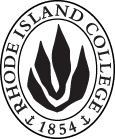 Cover page 	scroll over blue text to see further important instructions: please read.B.  NEW OR REVISED COURSES  DO NOT USE HIGHLIGHT. DELETE THIS WHOLE PAGE IF THE PROPOSAL DOES NOT INCLUDE A NEW OR REVISED COURSE.D. SignaturesChanges that affect General Education in any way MUST be approved by ALL Deans and COGE Chair.Changes that directly impact more than one department/program MUST have the signatures of all relevant department chairs, program directors, and relevant dean (e.g. when creating/revising a program using courses from other departments/programs). Check UCC manual 4.2 for further guidelines on whether the signatures need to be approval or acknowledgement.Proposals that do not have appropriate approval signatures will not be considered. Type in name of person signing and their position/affiliation.Send electronic files of this proposal and accompanying catalog copy to curriculum@ric.edu and a printed or electronic signature copy of this form to the current Chair of UCC. Check UCC website for due dates.D.1. Approvals:   required from programs/departments/deans who originate the proposal.  may include multiple departments, e.g., for joint/interdisciplinary proposals. D.2. Acknowledgements: REQUIRED from OTHER PROGRAMS/DEPARTMENTS IMPACTED BY THE PROPOSAL. SIGNATURE DOES NOT INDICATE APPROVAL, ONLY AWARENESS THAT THE PROPOSAL IS BEING SUBMITTED.  CONCERNS SHOULD BE BROUGHT TO THE UCC COMMITTEE MEETING FOR DISCUSSIONA.1. CourseHPE 434: Health Education Student Teaching Capstone HPE 434: Health Education Student Teaching Capstone HPE 434: Health Education Student Teaching Capstone HPE 434: Health Education Student Teaching Capstone Replacing A.2. Proposal typeCourse:  creation Course:  creation Course:  creation Course:  creation A.3. OriginatorSusan ClarkHome departmentHealth and Physical EducationHealth and Physical EducationHealth and Physical EducationA.4. Context and Rationale The FSEHD is undergoing an expansive redesign of the teacher preparation programs in order to respond to accreditation needs.  As part of this redesign, the Health Education program is changing the credit structure of student teaching in order to ensure that teacher candidates will have more clinical hours in the field, in particular for the student teaching experience (RIDE).  Currently, teacher candidates enroll full time (12 credits) during the semester they student teach.  This includes:HPE 422 Student Teaching (Spring/Fall 10 credits)HPE 424 Seminar (Spring /Fall 2 credits)This proposal simply redistributes the credits of student teaching credits:  HPE 434 Health Education Student Teaching Capstone – new course proposal (early spring, 1 credit)HPE 422 Student Teaching (Spring/Fall 9 credits)HPE 424 Seminar (Spring /Fall 2 credits)Total student teaching credits will remain the same, but this 1-credit experience will extend student teaching time in the field.  The student teaching experience will be more beneficial, as they will have extended time in the field to practice planning, and assessment, as well as to practice teaching and co-teaching, and become more immersed in the school community.  Extended student teaching is being required by RIDE, as well as supported by the FSEHD, the HPE advisory committee, and state and national health education advisors.   The FSEHD has new guidelines for clinical preparation (levels 1, 2, 3, 4). In this new sequence, we are providing additional level 4 field experiences (student teaching) to ensure teacher candidates can meet all requirements of the Teacher Candidate Work Sample and the RI-ICEE.The FSEHD is undergoing an expansive redesign of the teacher preparation programs in order to respond to accreditation needs.  As part of this redesign, the Health Education program is changing the credit structure of student teaching in order to ensure that teacher candidates will have more clinical hours in the field, in particular for the student teaching experience (RIDE).  Currently, teacher candidates enroll full time (12 credits) during the semester they student teach.  This includes:HPE 422 Student Teaching (Spring/Fall 10 credits)HPE 424 Seminar (Spring /Fall 2 credits)This proposal simply redistributes the credits of student teaching credits:  HPE 434 Health Education Student Teaching Capstone – new course proposal (early spring, 1 credit)HPE 422 Student Teaching (Spring/Fall 9 credits)HPE 424 Seminar (Spring /Fall 2 credits)Total student teaching credits will remain the same, but this 1-credit experience will extend student teaching time in the field.  The student teaching experience will be more beneficial, as they will have extended time in the field to practice planning, and assessment, as well as to practice teaching and co-teaching, and become more immersed in the school community.  Extended student teaching is being required by RIDE, as well as supported by the FSEHD, the HPE advisory committee, and state and national health education advisors.   The FSEHD has new guidelines for clinical preparation (levels 1, 2, 3, 4). In this new sequence, we are providing additional level 4 field experiences (student teaching) to ensure teacher candidates can meet all requirements of the Teacher Candidate Work Sample and the RI-ICEE.The FSEHD is undergoing an expansive redesign of the teacher preparation programs in order to respond to accreditation needs.  As part of this redesign, the Health Education program is changing the credit structure of student teaching in order to ensure that teacher candidates will have more clinical hours in the field, in particular for the student teaching experience (RIDE).  Currently, teacher candidates enroll full time (12 credits) during the semester they student teach.  This includes:HPE 422 Student Teaching (Spring/Fall 10 credits)HPE 424 Seminar (Spring /Fall 2 credits)This proposal simply redistributes the credits of student teaching credits:  HPE 434 Health Education Student Teaching Capstone – new course proposal (early spring, 1 credit)HPE 422 Student Teaching (Spring/Fall 9 credits)HPE 424 Seminar (Spring /Fall 2 credits)Total student teaching credits will remain the same, but this 1-credit experience will extend student teaching time in the field.  The student teaching experience will be more beneficial, as they will have extended time in the field to practice planning, and assessment, as well as to practice teaching and co-teaching, and become more immersed in the school community.  Extended student teaching is being required by RIDE, as well as supported by the FSEHD, the HPE advisory committee, and state and national health education advisors.   The FSEHD has new guidelines for clinical preparation (levels 1, 2, 3, 4). In this new sequence, we are providing additional level 4 field experiences (student teaching) to ensure teacher candidates can meet all requirements of the Teacher Candidate Work Sample and the RI-ICEE.The FSEHD is undergoing an expansive redesign of the teacher preparation programs in order to respond to accreditation needs.  As part of this redesign, the Health Education program is changing the credit structure of student teaching in order to ensure that teacher candidates will have more clinical hours in the field, in particular for the student teaching experience (RIDE).  Currently, teacher candidates enroll full time (12 credits) during the semester they student teach.  This includes:HPE 422 Student Teaching (Spring/Fall 10 credits)HPE 424 Seminar (Spring /Fall 2 credits)This proposal simply redistributes the credits of student teaching credits:  HPE 434 Health Education Student Teaching Capstone – new course proposal (early spring, 1 credit)HPE 422 Student Teaching (Spring/Fall 9 credits)HPE 424 Seminar (Spring /Fall 2 credits)Total student teaching credits will remain the same, but this 1-credit experience will extend student teaching time in the field.  The student teaching experience will be more beneficial, as they will have extended time in the field to practice planning, and assessment, as well as to practice teaching and co-teaching, and become more immersed in the school community.  Extended student teaching is being required by RIDE, as well as supported by the FSEHD, the HPE advisory committee, and state and national health education advisors.   The FSEHD has new guidelines for clinical preparation (levels 1, 2, 3, 4). In this new sequence, we are providing additional level 4 field experiences (student teaching) to ensure teacher candidates can meet all requirements of the Teacher Candidate Work Sample and the RI-ICEE.The FSEHD is undergoing an expansive redesign of the teacher preparation programs in order to respond to accreditation needs.  As part of this redesign, the Health Education program is changing the credit structure of student teaching in order to ensure that teacher candidates will have more clinical hours in the field, in particular for the student teaching experience (RIDE).  Currently, teacher candidates enroll full time (12 credits) during the semester they student teach.  This includes:HPE 422 Student Teaching (Spring/Fall 10 credits)HPE 424 Seminar (Spring /Fall 2 credits)This proposal simply redistributes the credits of student teaching credits:  HPE 434 Health Education Student Teaching Capstone – new course proposal (early spring, 1 credit)HPE 422 Student Teaching (Spring/Fall 9 credits)HPE 424 Seminar (Spring /Fall 2 credits)Total student teaching credits will remain the same, but this 1-credit experience will extend student teaching time in the field.  The student teaching experience will be more beneficial, as they will have extended time in the field to practice planning, and assessment, as well as to practice teaching and co-teaching, and become more immersed in the school community.  Extended student teaching is being required by RIDE, as well as supported by the FSEHD, the HPE advisory committee, and state and national health education advisors.   The FSEHD has new guidelines for clinical preparation (levels 1, 2, 3, 4). In this new sequence, we are providing additional level 4 field experiences (student teaching) to ensure teacher candidates can meet all requirements of the Teacher Candidate Work Sample and the RI-ICEE.A.5. Student impactHPE 434 is a new, required course in the early spring term that will give one credit of level 4 experience.HPE 434 is a new, required course in the early spring term that will give one credit of level 4 experience.HPE 434 is a new, required course in the early spring term that will give one credit of level 4 experience.HPE 434 is a new, required course in the early spring term that will give one credit of level 4 experience.HPE 434 is a new, required course in the early spring term that will give one credit of level 4 experience.A.6. Impact on other programs nonenonenonenonenoneA.7. Resource impactFaculty PT & FT: nonenonenonenoneA.7. Resource impactLibrary:nonenonenonenoneA.7. Resource impactTechnologynonenonenonenoneA.7. Resource impactFacilities:nonenonenonenoneA.8. Semester effectiveFall 2019 A.9. Rationale if sooner than next Fall A.9. Rationale if sooner than next FallA.10. INSTRUCTIONS FOR CATALOG COPY:  This single file copy must include ALL relevant pages from the college catalog, and show how the catalog will be revised.  (1) Go to the “Forms and Information” page on the UCC website. Scroll down until you see the Word files for the current catalog. (2) Download ALL catalog sections relevant for this proposal, including course descriptions and/or other affected programs.  (3) Place ALL relevant catalog copy into a single file. Put page breaks between sections and delete any catalog pages not relevant for this proposal. (4) Using the track changes function, revise the catalog pages to demonstrate what the information should look like in next year’s catalog.  (5) Check the revised catalog pages against the proposal form, especially making sure that program totals are correct if adding/deleting course credits. If new copy, indicate where it should go in the catalog. If making related proposals a single catalog copy that includes all is acceptable. Send as a separate file along with this form.A.10. INSTRUCTIONS FOR CATALOG COPY:  This single file copy must include ALL relevant pages from the college catalog, and show how the catalog will be revised.  (1) Go to the “Forms and Information” page on the UCC website. Scroll down until you see the Word files for the current catalog. (2) Download ALL catalog sections relevant for this proposal, including course descriptions and/or other affected programs.  (3) Place ALL relevant catalog copy into a single file. Put page breaks between sections and delete any catalog pages not relevant for this proposal. (4) Using the track changes function, revise the catalog pages to demonstrate what the information should look like in next year’s catalog.  (5) Check the revised catalog pages against the proposal form, especially making sure that program totals are correct if adding/deleting course credits. If new copy, indicate where it should go in the catalog. If making related proposals a single catalog copy that includes all is acceptable. Send as a separate file along with this form.A.10. INSTRUCTIONS FOR CATALOG COPY:  This single file copy must include ALL relevant pages from the college catalog, and show how the catalog will be revised.  (1) Go to the “Forms and Information” page on the UCC website. Scroll down until you see the Word files for the current catalog. (2) Download ALL catalog sections relevant for this proposal, including course descriptions and/or other affected programs.  (3) Place ALL relevant catalog copy into a single file. Put page breaks between sections and delete any catalog pages not relevant for this proposal. (4) Using the track changes function, revise the catalog pages to demonstrate what the information should look like in next year’s catalog.  (5) Check the revised catalog pages against the proposal form, especially making sure that program totals are correct if adding/deleting course credits. If new copy, indicate where it should go in the catalog. If making related proposals a single catalog copy that includes all is acceptable. Send as a separate file along with this form.A.10. INSTRUCTIONS FOR CATALOG COPY:  This single file copy must include ALL relevant pages from the college catalog, and show how the catalog will be revised.  (1) Go to the “Forms and Information” page on the UCC website. Scroll down until you see the Word files for the current catalog. (2) Download ALL catalog sections relevant for this proposal, including course descriptions and/or other affected programs.  (3) Place ALL relevant catalog copy into a single file. Put page breaks between sections and delete any catalog pages not relevant for this proposal. (4) Using the track changes function, revise the catalog pages to demonstrate what the information should look like in next year’s catalog.  (5) Check the revised catalog pages against the proposal form, especially making sure that program totals are correct if adding/deleting course credits. If new copy, indicate where it should go in the catalog. If making related proposals a single catalog copy that includes all is acceptable. Send as a separate file along with this form.A.10. INSTRUCTIONS FOR CATALOG COPY:  This single file copy must include ALL relevant pages from the college catalog, and show how the catalog will be revised.  (1) Go to the “Forms and Information” page on the UCC website. Scroll down until you see the Word files for the current catalog. (2) Download ALL catalog sections relevant for this proposal, including course descriptions and/or other affected programs.  (3) Place ALL relevant catalog copy into a single file. Put page breaks between sections and delete any catalog pages not relevant for this proposal. (4) Using the track changes function, revise the catalog pages to demonstrate what the information should look like in next year’s catalog.  (5) Check the revised catalog pages against the proposal form, especially making sure that program totals are correct if adding/deleting course credits. If new copy, indicate where it should go in the catalog. If making related proposals a single catalog copy that includes all is acceptable. Send as a separate file along with this form.A.10. INSTRUCTIONS FOR CATALOG COPY:  This single file copy must include ALL relevant pages from the college catalog, and show how the catalog will be revised.  (1) Go to the “Forms and Information” page on the UCC website. Scroll down until you see the Word files for the current catalog. (2) Download ALL catalog sections relevant for this proposal, including course descriptions and/or other affected programs.  (3) Place ALL relevant catalog copy into a single file. Put page breaks between sections and delete any catalog pages not relevant for this proposal. (4) Using the track changes function, revise the catalog pages to demonstrate what the information should look like in next year’s catalog.  (5) Check the revised catalog pages against the proposal form, especially making sure that program totals are correct if adding/deleting course credits. If new copy, indicate where it should go in the catalog. If making related proposals a single catalog copy that includes all is acceptable. Send as a separate file along with this form.Old (for revisions only)NewB.1. Course prefix and number HPE 434B.2. Cross listing number if anyB.3. Course title Health Education Student Teaching CapstoneB.4. Course description Teacher candidates are provided additional experiences to co-teach, teach, and assess in the health education setting.B.5. Prerequisite(s)Approved Preparing to Teach Portfolio and other Feinstein School of Education and Human Development admission and retention requirements.B.6. OfferedEarly Spring B.7. Contact hours 3 weeks of clinical preparationB.8. Credit hours1B.9. Justify differences if anyB.10. Grading system S, UB.11. Instructional methodsClinical practiceB.12.CategoriesRequired for major/  | Required for CertificationB.13. Is this an Honors course?NO  B.14. General EducationN.B. Connections must include at least 50% Standard Classroom instruction.NO B.15. How will student performance be evaluated?Attendance  | Performance Protocols  | Reports of outside supervisorB.16. Redundancy statementN/AB. 17. Other changes, if anyB.18. Course learning outcomes: List each one in a separate rowProfessional Org. Standard(s), if relevantHow will each outcome be measured?1. Plan standards-based and aligned comprehensive health educationRIPTS 1.3, 2.1, 2.2, 5.1TCWSRI-ICEE2. Implement standards-based and aligned comprehensive health educationRIPTS 5.3, 5.5, 7.2, 8.1, 8.2, 8.4, 9.4, 10.2, 11.1, 11.5TCWSRI-ICEE3. Create and implement valid and aligned assessment plans for health education lessons and unitsRIPTS 9.1-9.7TCWSRI-ICEE4. Demonstrate Professional BehaviorsRIPTS 11.1-11.5RI-ICEE5. Accurately reflect on teachingRIPTS 9.3, 9.4, 9.7, 10.1, 10.2, 10.4TCWSRI-ICEE6. Provide a nurturing and well-managed learning environmentRIPTS 1.2, 2.1, 3.2, 3.3, 4.2, 4.3, 6.1-6.6, 8.5, 11.4RI-ICEEB.19. Topical outline: Do NOT insert whole syllabus, we just need a two-tier outlineWeek OnePlan standards-based comprehensive Health Education lessonsSuccessfully implement standards-based comprehensive Health Education lessonsReflect on teaching using personal and cooperating teacher feedback – to modify instruction of future lessonsReview data for TCWSCreate assessment plansWeek TwoPlan standards-based comprehensive Health Education lessonsSuccessfully implement standards-based comprehensive Health Education lessonsReflect on teaching using personal and cooperating teacher feedback (RI-ICEE) – to modify instruction of future lessons      Implement assessment plans and analyze dataWeek ThreePlan standards-based comprehensive Health Education lessonsSuccessfully implement standards-based comprehensive Health Education lessonsReflect on teaching using personal and cooperating teacher feedback (RI-ICEE) – to modify instruction of future lessonsAnalyze results of data from assessment plans for the impact on student achievement/learningIncorporate all components of the comprehensive unit plan into the Teacher Candidate Work Sample.NamePosition/affiliationSignatureDateRobin Kirkwood AuldChair of HPE Julie Horwitz or Gerri AugustInterim Co-Dean of FSEHDSusan ClarkCoord. Health Education ProgramNamePosition/affiliationSignatureDate